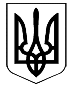 Сумська міська радаВиконавчий комітетРІШЕННЯвід   12.10.2021     №   622Про початок та закінчення опалювального сезону 2021-2022 років в місті СумиВраховуючи  пропозиції  комісії з питань техногенно-екологічної безпеки і надзвичайних ситуацій Сумської  міської  територіальної громади (протокол засідання комісії від 11.10.2021 № 10),  на підставі пункту 5 Правил надання послуг з централізованого опалення, постачання холодної та гарячої води і водовідведення, затверджених  постановою Кабінету Міністрів України від 21.07.2005 № 630, керуючись  статтею 25  Закону України «Про теплопостачання»,  статтею 40 Закону України «Про місцеве самоврядування в Україні»  виконавчий комітет Сумської міської радиВИРІШИВ:Погодити початок опалювального періоду 2021-2022 років у                         місті Суми:  у лікувально-профілактичних закладах (пологові будинки, заклади, де є стаціонари, хірургічні відділення де є  реанімація тощо), закладах загальної середньої, дошкільної та позашкільної освіти відповідно  до вимог  санітарно-температурних норм для  вказаних  установ з 12.10.2021 року, з наданням  права їх керівникам  розпочинати опалювальний  сезон  своїм рішенням (за  письмовим  зверненням  керівника закладу до теплопостачальної  організації); у житловому фонді міста з 18.10.2021 року, відповідно до графіків включення централізованого опалення.2. Закінчити опалювальний період 2021-2022 років в місті Суми                 15.04.2022 року.          3. У разі зміни погодних умов, комісії з питань техногенно-екологічної безпеки  і  надзвичайних  ситуацій  Сумської  міської територіальної громади, прийняти додаткове рішення щодо зміни терміну закінчення опалювального періоду 2021-2022 років, встановленого у пункті 2 цього рішення.4.  Рішення набирає чинності з дня його офіційного оприлюднення.5. Департаменту комунікацій та інформаційної політики Сумської міської ради (Кохан А.І.) забезпечити офіційне оприлюднення рішення шляхом опублікування в засобах масової інформації.6. Контроль за виконанням даного рішення покласти на заступників міського голови з питань діяльності виконавчих органів ради згідно з розподілом обов’язків.В.о. міського головиз виконавчої роботи                                                                        Ю.А. Павлик Журба О.І.Розіслати: згідно зі списком розсилки